Naam kandidaat 		Kandidaatnummer  	22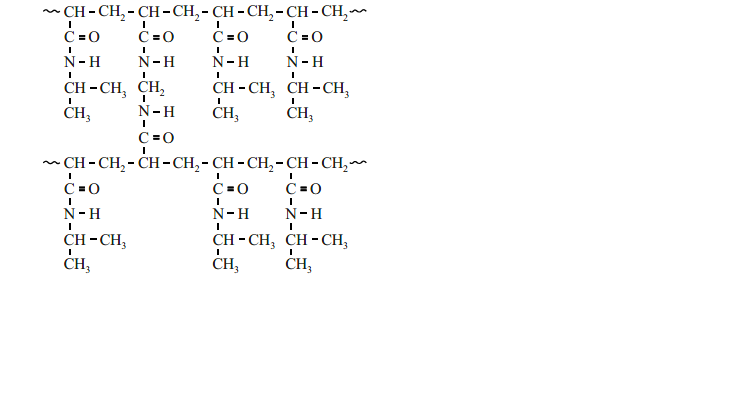 VW-1028-a-17-2-u	1 / 2	lees verder ►►►28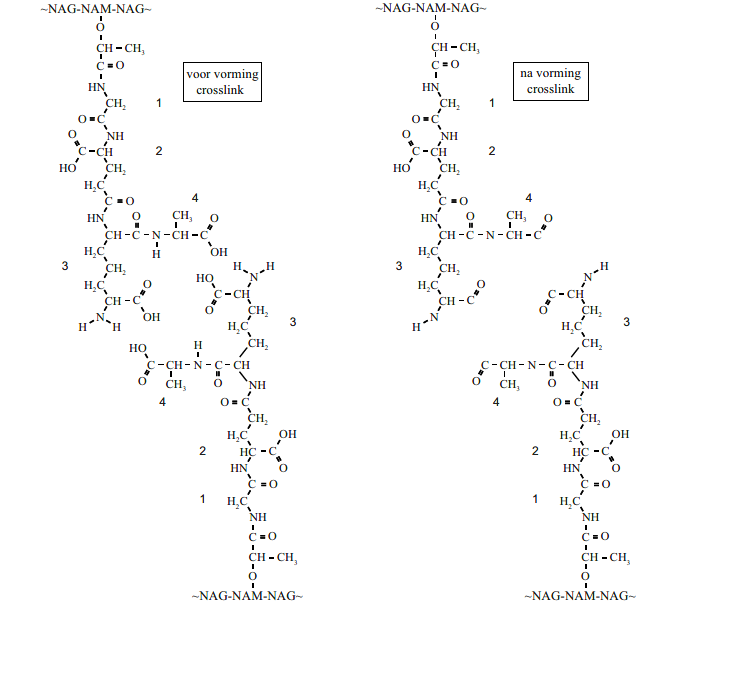 VERGEET NIET DEZE UITWERKBIJLAGE IN TE LEVERENVW-1028-a-17-2-u	2 / 2